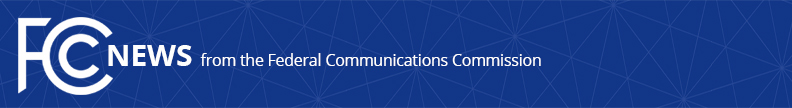 Media Contact: Janice Wise, (202) 418-8165janice.wise@fcc.govFor Immediate ReleaseFCC PROPOSES TO ELIMINATE OUTDATED LOCAL-OFFICE CHANNEL LINEUP REQUIREMENT FOR CABLE OPERATORSAction Continues Commission’s Efforts to Modernize Its Media Rules  -- WASHINGTON, April 17, 2018—The Federal Communications Commission today proposed to eliminate a rule adopted in 1972 that requires cable operators to maintain at their local office a current listing of the cable television channels that each cable system delivers to its subscribers.   The Commission has tentatively concluded that this requirement, set forth in Section 76.1705 of the Commission’s rules, is no longer necessary or useful now that channel lineup information is readily available through other means, including, in many cases, the websites of cable operators, on-screen electronic program guides, and paper guides.    The NPRM also seeks comment on whether the Commission should eliminate the requirement in Section 76.1700(a)(4) of its rules that certain cable operators make their channel lineup available via their online public inspection file or instead require these operators to put channel lineup information on their own website.  Finally, the Commission asks what the channel lineup requirements for small cable operators should be if Section 76.1705 is eliminated.Today’s action opens the ninth proceeding in the Commission’s ongoing effort to modernize its rules by eliminating or modifying regulations that are outdated, unnecessary, or unduly burdensome.Action by the Commission April 17, 2018 by Notice of Proposed Rulemaking (FCC 18-47). Chairman Pai, Commissioners Clyburn, O’Rielly, Carr and Rosenworcel approving.  Chairman Pai, Commissioners Clyburn, and O’Rielly issuing separate statements.MB Docket Nos. 18-92; 17-105###
Office of Media Relations: (202) 418-0500ASL Videophone: (844) 432-2275TTY: (888) 835-5322Twitter: @FCCwww.fcc.gov/media-relations  This is an unofficial announcement of Commission action.  Release of the full text of a Commission order constitutes official action.  See MCI v. FCC, 515 F.2d 385 (D.C. Cir. 1974).